Jan Nowaknr albumu:	123456kierunek studiów:	IChiPspecjalność:	Inżynieria procesów wytwarzania olefinforma studiów:	S2Sprawozdanie z przedmiotu:Metody obliczeniowe w inżynierii chemicznejrok studiów:	1semestr:	1specjalność:	Inżynieria procesów wytwarzania olefinforma:	ćwiczeniaprowadzący:	dr inż. Konrad WitkiewiczSzczecin 2016Spis treściSpis rysunków	2Spis tabel	2Spis oznaczeń	2Zad. 1.	{…}	31.1.	Sformułowanie problemu	31.2.	Analiza problemu	31.3.	Rozwiązanie	31.3.1.	Metoda 1	31.3.2.	Metoda 2	31.4.	Wnioski	3Zad. 2.	…	32.1.	Sformułowanie problemu	32.2.	Analiza problemu	32.3.	Rozwiązanie	32.4.	Wnioski	3Literatura	3Spis rysunkówRys. 1.1.	…	2Spis tabelTabela 1.1.	…	2Spis oznaczeńP	ciśnienie, PaT	temperatura, K{…}Sformułowanie problemu{co należy wykonać/obliczyć…}Analiza problemu{teoria dotycząca problemu – definicje, wzory…}Rozwiązanie{Jak można rozwiązać problem, jaką metodą i za pomocą jakiego narzędzia zostanie rozwiązany problem, metodologia rozwiązania (kod programu), wyniki (tabele, rysunki) }Metoda 1Metoda 2……Wnioski…Sformułowanie problemuAnaliza problemuRozwiązanieWnioskiLiteraturaBaza YPPO 2008. Wydziałowa baza danych fizykochemicznych do celów dydaktycznych (program komputerowy), ZUT, Szczecin 2008, w: http://iichipos.zut.edu.pl/iichipos-niezbednik.html, dostęp: październik 2013 r.Paderewski M. L., Procesy adsorpcyjne w inżynierii chemicznej, WNT, Warszawa 1999.Brunauer S., Deming L. S., Deming W. E., Teller E., On a theory of the van der Waals adsorption of gases, J. Am. Chem. Soc., 1940, 62, 1723-1732.Globalne ocieplenie: wielkie zagrożenie czy naukowy mit?, dziennik Polska, 4 kwietnia 2013 r., w: http://www.polskatimes.pl/artykul/798331,globalne-ocieplenie-wielkie-zagrozenie-czy-naukowy-mit,1,id,t,sa.html, dostęp: październik 2013 r.Ustawa z 4 lutego 1994 r. o prawie autorskim i prawach pokrewnych (Dz.U. z 2006 r. nr 90, poz. 631 z późn. zm.).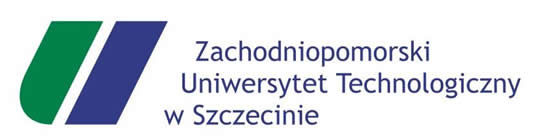 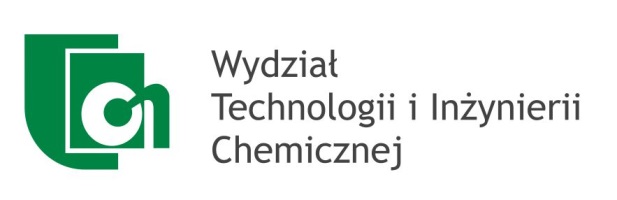 